ДОКУМЕНТАЦИЯо проведении запроса предложений в электронной форме на право заключения договора на Выполнение работ по ремонту наземного рельсового пути под козловой кран цеха № 75для нужд АО «ФНПЦ «Титан-Баррикады»               РАЗДЕЛ I. ДОКУМЕНТАЦИИ: ОБЩИЕ ТРЕБОВАНИЯ Настоящая документация о закупке составлена в соответствии с «Положением о закупке товаров, работ, услуг Государственной корпорации «Роскосмос» ред. от 09 июня 2021 г. №47-НС (далее – Положение). Вопросы, не урегулированные настоящей документацией о закупке регулируются Положением.Запрос предложений проводится с учетом порядка и правил, установленных регламентом электронной торговой площадки (далее – ЭТП).Неотъемлемой частью настоящей документации являются извещение о закупке, проект договора, техническое задание, инструкция по составлению заявки.Требования к Участникам закупки.Участником закупки в зависимости от предмета договора может быть любое юридическое лицо или несколько юридических лиц, выступающих на стороне одного Участника закупки, независимо от организационно-правовой формы, формы собственности, места нахождения и места происхождения капитала либо любое физическое лицо или несколько физических лиц, выступающих на стороне одного Участника закупки, в том числе индивидуальный предприниматель или несколько индивидуальных предпринимателей, выступающих на стороне одного Участника закупки, которые соответствуют требованиям, установленным в соответствии с Положением.Требования, предъявляемые к Участникам закупки, к закупаемым товарам, работам, услугам, а также к условиям исполнения договора, критерии и порядок оценки и сопоставления заявок на участие в закупке, установленные Заказчиком, применяются в равной степени ко всем Участникам закупки, к предлагаемым ими товарам, работам, услугам, к условиям исполнения договора.Не допускается предъявлять к Участникам закупки требования, которые не указаны в извещении, документации о закупке. Требования, предъявляемые к Участникам закупки, должны быть равными ко всем Участникам закупки. Требования, предъявляемые к участникам закупки, в равной мере распространяются на всех участников закупки. Особенности установления требований к лицам, выступающим на стороне одного участника закупки, предусмотрены п. 10.5 Положения и п. 2 настоящей документации.Участники закупки должны соответствовать следующим требованиям:иметь государственную регистрацию в качестве юридического лица (для Участников процедуры закупки – юридических лиц), государственную регистрацию физического лица в качестве индивидуального предпринимателя (для Участников закупки – индивидуальных предпринимателей), отсутствие ограничения или лишения правоспособности и (или) дееспособности (для Участников процедуры закупки – физических лиц);отвечать требованиям, установленным в соответствии с Законодательством, если Законодательством установлены специальные требования, касающиеся исполнения обязательств по предмету договора;непроведение ликвидации Участника закупки – юридического лица и отсутствие решения арбитражного суда о признании Участника закупки – юридического лица или индивидуального предпринимателя несостоятельным (банкротом) и об открытии конкурсного производства;неприостановление деятельности Участника закупки в порядке, установленном Кодексом Российской Федерации об административных правонарушениях;отсутствие у Участника закупки недоимки по налогам, сборам, задолженности по иным обязательным платежам в бюджеты бюджетной системы Российской Федерации (за исключением сумм, на которые предоставлены отсрочка, рассрочка, инвестиционный налоговый кредит в соответствии с Законодательством о налогах и сборах, которые реструктурированы в соответствии с Законодательством, по которым имеется вступившее в законную силу решение суда о признании обязанности заявителя по уплате этих сумм исполненной или которые признаны безнадежными к взысканию в соответствии с Законодательством о налогах и сборах) за прошедший календарный год, размер которых превышает 25 процентов (двадцать пять процентов) балансовой стоимости активов Участника закупки по данным бухгалтерской отчетности за последний отчетный период;отсутствие у Участника закупки – физического лица, в том числе индивидуального предпринимателя, либо у руководителя, членов коллегиального исполнительного органа или главного бухгалтера юридического лица – Участника закупки неснятой или непогашенной судимости за преступления в сфере экономики, а также неприменение в отношении указанных физических лиц наказания в виде лишения права занимать определенные должности или заниматься определенной деятельностью, которые связаны с исполнением договора, являющегося предметом закупки, и административного наказания в виде дисквалификации;отсутствие сведений об Участнике закупки в реестре недобросовестных поставщиков, предусмотренном Федеральным законом от 18 июля 2011г. №223-ФЗ «О закупках товаров, работ, услуг отдельными видами юридических лиц», и (или) в реестре недобросовестных поставщиков, предусмотренном Федеральным законом от 5 апреля 2013 года N 44-ФЗ "О контрактной системе в сфере закупок товаров, работ, услуг для обеспечения государственных и муниципальных нужд".Участник процедуры закупки должен обладать профессиональной компетентностью, финансовыми ресурсами, оборудованием и другими материально-техническими ресурсами, надежностью, опытом и репутацией, а также кадровыми ресурсами, необходимыми для исполнения обязательств по договору на поставку продукции (выполнение работ, оказание услуг), системой управления охраной труда, если указанные требования содержатся в извещении о закупке.Особенности установления требований к коллективным участникам.Для целей проведения процедуры закупки лица, выступающие на стороне одного участника процедуры закупки, рассматриваются в качестве коллективного участника закупки.Порядок подтверждения коллективным участником своего соответствия, установленным требованиям согласно п. 10.5. Положения.Лица, выступающие на стороне одного участника процедуры закупки, обязаны заключить между собой соглашение, которое должно соответствовать п.10.5. Положения и отвечать следующим требованиям:соответствие нормам Гражданского кодекса Российской Федерации;в соглашении должны быть четко определены права и обязанности членов коллективного участника как в рамках участия в закупке, так и в рамках исполнения договора;в соглашении должно быть приведено четкое распределение номенклатуры, объемов, стоимости и сроков поставки товаров, выполнения работ, оказания услуг между членами коллективного участника; при этом соглашением должно быть предусмотрено, что поставка товаров, выполнение работ, оказание услуг, требующих специальной правоспособности, а также реализация прав и обязанностей, требующих специальной правоспособности, осуществляются исключительно лицами, входящими в состав коллективного участника и обладающими необходимой правоспособностью;в соглашении должен быть определен лидер, который в дальнейшем будет представлять интересы каждого из лиц, входящих в состав коллективного участника;в соглашении должен быть предусмотрен механизм установления ответственности коллективного участника за неисполнение или ненадлежащее исполнение договора с заказчиком, в том числе объем ответственности каждого лица, входящего в состав коллективного участника или порядок его определения, а также порядок предъявления и рассмотрения претензий заказчика;соглашением должно быть предусмотрено, что каждое из лиц, входящих в состав коллективного участника, согласно на заключение с заказчиком по итогам закупки отдельного договора в случае, если заказчик примет такое решение, однако оно не вправе требовать от заказчика заключения отдельных договоров по итогам закупки; в случае принятия заказчиком решения о заключении по итогам закупки нескольких договоров по числу членов коллективного участника (с каждым членом коллективного участника) объем принимаемых обязательств и предоставляемых прав определяется в соответствии с распределением номенклатуры, объемов, стоимости и сроков поставки товаров, выполнения работ, оказания услуг между членами коллективного участника, указанным в соглашении; в случае, если заказчиком не принято такое решение, договор заключается с лидером или со множеством лиц на стороне поставщика (включая всех лиц, выступающих на стороне коллективного участника) согласно условиям извещения, документации о закупке.Член коллективного участника не вправе подавать самостоятельную заявку на участие в закупке или входить в состав других коллективных участников.Копия соглашения между лицами, выступающими на стороне одного участника закупки, представляется в составе заявки.3. Требования к порядку подачи, отзыва заявки, содержанию, форме, оформлению и составу заявки, инструкция по составлению заявки.3.1 Порядок подачи заявок на участие в закупке.Заявка на участие в закупке заполняется Участником закупочной процедуры, согласно Формам заявки (Раздел III документации о закупке), являющимися образцом для заполнения, и п. 3.3. настоящей документации о закупке.Подача заявки означает, что Участник процедуры закупки изучил Положение, извещение, документацию о закупке (включая все приложения к ней), а также изменения и разъяснения к ней и безоговорочно согласен с условиями участия в закупке, содержащимися в извещении и документации о закупке.Для участия в закупках, проводимых в электронной форме на ЭТП, поставщик должен пройти процедуру регистрации/аккредитации на ЭТП.  Подача заявок на бумажном носителе не допускается.Заявки подаются посредством функционала ЭТП в соответствии с регламентом ЭТП и подписываются электронной подписью (далее ЭП) лица, имеющего право действовать от имени Участника процедуры закупки. При этом не допускается установление Заказчиком/Организатором закупки в извещении, документации о закупке требования о представлении копии заявки в печатном виде /на бумажном носителе.Заявка на участие состоит из одной части и предложения участника закупки о цене договора (единицы товара, работы, услуги) согласно Форме 4 Раздела III настоящей документации.При заполнении заявки на участие в закупочной процедуре Участник самостоятельно указывает цену за единицу продукции.Участник указывает цену в рублях Российской Федерации. Участник указывает наименование страны происхождения товара в соответствии с общероссийским классификатором (в том числе в случае, если поставка товара предусмотрена условиями договора на выполнение работ, оказание услуг).Все документы, входящие в состав заявки, представляются на русском языке (за исключением случаев, когда в составе заявки представляются копии документов, выданных Участнику процедуры закупки третьими лицами на ином языке: в таком случае копии таких документов могут представляться на языке оригинала при условии приложения к ним нотариально заверенного перевода этих документов на русский язык).При подаче заявки участником процедуры закупки должны указываться точные, конкретные, однозначно трактуемые и не допускающие двусмысленного толкования показатели, характеристики, значения и т.д..Документы в составе заявки представляются в электронной форме. Все документы, в том числе, формы, заполненные в соответствии с требованиями извещения, документации о закупке и входящие в состав заявки, должны быть представлены Участником процедуры закупки посредством использования функционала ЭТП в отсканированном виде в доступном для прочтения формате и подписаны ЭП лица, которое является уполномоченным представителем Участника процедуры закупки и полномочия которого подтверждены документами, входящими в состав заявки. (один файл – один документ). Рекомендуется все файлы заявки на участие в закупке, размещенные участником закупки на ЭТП, сопровождать наименованием, позволяющим идентифицировать содержание данного файла заявки на участие в закупке, с указанием наименования документа, представленного данным файлом. Допускается размещение на ЭТП документов, сохраненных в архивах, при этом размещение на ЭТП архивов, разделенных на несколько частей, открытие каждой из которых по отдельности невозможно, не допускается.В случае, если регламентом ЭТП предусмотрено направление в составе заявки документов, представленных им (в статусе поставщика) в момент аккредитации на ЭТП, Участник процедуры закупки обязан обеспечить актуальность направляемых сведений.Участник процедуры закупки вправе подать, изменить или отозвать ранее поданную заявку в любое время до установленных в извещении, документации о закупке даты и времени окончания срока подачи заявок в порядке, установленном функционалом ЭТП.Участник процедуры закупки формирует заявку в соответствии с требованиями и условиями, указанными в извещении, документации о закупке. Каждый Участник процедуры закупки вправе подать только одну заявку. В случае проведения закупки по нескольким лотам на каждый лот подается отдельная заявка.Права и обязанности поставщика в статусах определенных п. 11.7 Положения устанавливаются в рамках Законодательства, Положения.3.2. Заявка на участие в закупке должна содержать: Заявка должна быть оформлена в соответствии с требованиями извещения, документации о закупке и содержать следующие сведения:3.2.1. наименование с указанием организационно-правовой формы, местонахождение, адрес (для юридического лица), фамилия, имя, отчество, паспортные данные, сведения о месте жительства (для физического лица), банковские реквизиты, сведения о применении упрощенной системы налогообложения, номер контактного телефона и иные контактные данные и реквизиты, согласно Форме 2 Раздела III настоящей документации о проведении закупки;3.2.2    предложение о функциональных характеристиках/потребительских свойствах и качественных характеристиках товара, указание на зарегистрированные товарные знаки и (или) знаки обслуживания товара, марку, модель, модификацию товара о качестве работ, услуг и иные предложения об условиях исполнения договора, в том числе предложение о цене договора (единицы продукции) (в соответствии с требованиями документации о закупке);3.2.3  полученная не ранее чем за 60 (шестьдесят) дней до дня размещения извещения копия выписки из единого государственного реестра юридических лиц (для юридических лиц); копия выписки из единого государственного реестра индивидуальных предпринимателей (для индивидуальных предпринимателей); копии документов, удостоверяющих личность (для иных физических лиц); копии легализованных или апостилированных в установленном порядке документов о государственной регистрации юридического лица или физического лица в качестве индивидуального предпринимателя в соответствии с Законодательством соответствующего государства (для иностранных лиц), полученные не ранее чем за 60 (шестьдесят) дней до дня размещения извещения и документации о закупке, с их нотариально заверенным переводом на русский язык. Выписки, предусмотренные настоящим подпунктом, могут быть сформированы не ранее чем за 60 (шестьдесят) дней до дня размещения извещения на официальном сайте Федеральной налоговой службы по адресу: http://egrul.nalog.ru/#, в форме электронного документа, подписанного усиленной квалифицированной электронной подписью3.2.4  копии учредительных документов в действующей редакции (для участника процедуры закупки – юридического лица), копии документов, удостоверяющих личность (для участника процедуры закупки – физического лица);3.2.5 копию документа, подтверждающего полномочия лица на осуществление действий от имени участника процедуры закупки – юридического лица (копия решения о назначении или об избрании физического лица на должность, в соответствии с которыми такое физическое лицо (далее по подпункту – руководитель) обладает правом действовать от имени участника процедуры закупки без доверенности). В случае если от имени участника процедуры закупки действует иное лицо, заявка должна содержать также копию доверенности на осуществление действий от имени участника процедуры закупки, оформленную в соответствии с Законодательством. В случае, если указанная доверенность подписана лицом, уполномоченным руководителем, заявка должна содержать также копию документа, подтверждающего полномочия такого лица;3.2.6 копии документов, подтверждающих соответствие участника процедуры закупки обязательным требованиям, установленным в соответствии с Законодательством:Участники процедуры закупки должны быть членами саморегулируемой организации (СРО) с правом  выполнять   строительство , реконструкцию, капитальный ремонт по договору подряда  в отношении объектов капитального строительства (кроме особо опасных, технически сложных и уникальных объектов, объектов использования атомной энергии) и компенсационным  фондом обеспечения договорных обязательств по заключенным  договорам с использованием конкурентных процедур с уровнем ответственности « не менее первого», и предоставить выписку из реестра членов СРО по форме, которая утверждена приказом Федеральной службы по экологическому, технологическому и атомному надзору  от 04.03.2019г.  №86.Основание: «Градостроительный кодекс Российской Федерации» от 29.12.2004 г.№ 190-ФЗ;3.2.7 декларацию о соответствии Участника процедуры закупки требованиям к Участникам, установленным в извещении о проведении закупки в соответствии с п.1 Раздела I извещения о закупке (согласно Форме 3 Раздела III настоящей документации о закупке);3.2.8 наименование страны происхождения поставляемого товара (при осуществлении закупки товара, в том числе поставляемого Заказчику при выполнении закупаемых работ, оказании закупаемых услуг);3.2.9. декларация участника процедуры закупки о том, что ему не требуется представление решения о согласии на совершение крупной сделки с указанием конкретного способа закупки (на участие в которой Участник подает заявку) или о последующем одобрении этой сделки с указанием конкретного способа закупки (на участие в которой Участник подает заявку) либо копия решения о согласии на совершение крупной сделки с указанием конкретного способа закупки (на участие в которой Участник подает заявку) или о последующем одобрении этой сделки с указанием конкретного способа закупки (на участие в которой Участник подает заявку), если требование о наличии указанного решения установлено Законодательством и для участника процедуры закупки заключение по результатам такой закупки договора либо предоставление обеспечения заявки на участие в такой закупке (если требование об обеспечении заявок установлено Заказчиком в извещении, документации о закупке), обеспечения исполнения договора (если требование об обеспечении исполнения договора установлено Заказчиком в извещении, документации о закупке) является крупной сделкой3.2.10 декларация участника процедуры закупки о том, что ему не требуется представление решения об одобрении или о согласии на совершение сделки с заинтересованностью с указанием конкретного способа закупки (на участие в которой Участник подает заявку), либо копия такого решения об одобрении или о согласии на совершение сделки с заинтересованностью с указанием конкретного способа закупки (на участие в которой Участник подает заявку), если требование о наличии такого решения установлено Законодательством, и если для участника процедуры закупки заключение по результатам такой закупки договора либо предоставление обеспечения заявки на участие в такой закупке (если требование об обеспечении заявок установлено Заказчиком в извещении, документации о закупке), обеспечения договора (если требование об обеспечении исполнения договора установлено Заказчиком в извещении, документации о закупке) является сделкой с заинтересованностью (для юридических лиц);3.2.11.копии документов, подтверждающих квалификацию участника процедуры закупки согласно критериям и порядку оценки и сопоставления заявок (Приложение 1 Раздела III настоящей документации о закупке);в случае если на стороне участника процедуры закупки выступает несколько лиц, в составе заявки в отношении каждого такого лица должны быть представлены документы, указанные в подпунктах 3.2.1, 3.2.3 – 3.2.11, с учетом особенностей, установленных в извещении, документации о закупке, а также копия заключенного между ними соглашения, соответствующего требованиям, установленным в извещении, документации о закупке и п. 10.5. Положения.Требования к описанию продукции Участниками процедуры закупкиТребования к описанию продукции Участниками процедуры закупки устанавливаются в целях обеспечения возможности выявления однозначного соответствия или несоответствия предлагаемой продукции потребностям Заказчика.Описание продукции должно быть подготовлено Участником процедуры закупки в соответствии с требованиями извещения, документации о закупке и представлено в виде:Подробного предложения участника процедуры закупки в отношении продукции, включающего в себя предложения в отношении функциональных характеристик /потребительских свойств, количественных и качественных характеристик продукции, отличные от требований документации о закупке или эквивалентные им.При описании продукции участник процедуры закупки подтверждает соответствие поставляемой продукции требованиям извещения, документации о закупке в отношении всех показателей, которые в ней установлены.Нарушение Участником процедуры закупки требований к описанию продукции, установленных извещением, документацией о закупке, является основанием для отказа в допуске к участию в закупке.При описании продукции Участником процедуры закупки должны указываться точные, конкретные, однозначно трактуемые и не допускающие двусмысленного толкования показатели, кроме случаев, когда допускается представление описания в ином порядке с учетом требований и Приложения 2 Раздела III настоящей документации о закупке.Предложение Участником процедуры закупки продукции, показатели которой являются улучшенными по сравнению с показателями, установленными в извещении, документации о закупке, не может являться основанием для отказа в допуске к участию в закупке; при этом такое предложение учитывается и оцениваются при определении победителя закупки на основании требований, установленных в техническом задании, критериях и порядке оценки заявок или иных документах являющихся неотъемлемой частью данной документации о закупке.Форма и порядок подачи Участником запроса и размещения Заказчиком разъяснения.Участник, получивший аккредитацию на ЭТП, вправе направить заказчику/организатору закупки посредством программных и технических средств ЭТП запрос о разъяснении положений извещения, документации о закупке в срок не позднее чем за 3 (три) рабочих дня до окончания срока подачи заявок. При этом функционал ЭТП должен обеспечивать конфиденциальность сведений о лице, направившем запрос.Ответ на запрос, поступивший в сроки, установленные настоящей документацией о закупке, заказчик/организатор закупки обязуется официально разместить в тех же источниках, что извещение и документацию о закупке, в течение (3) трех рабочих дней с даты поступления запроса. При этом Заказчик/организатор закупки вправе не предоставлять разъяснения по запросам, поступившим с нарушением сроков, установленных настоящей документацией о закупке.В ответе указывается предмет запроса без указания лица, направившего его, а также дата поступления запроса.Разъяснение положений извещения, документации о закупке не должно изменять их сути.Любой участник процедуры закупки после официального размещения протокола рассмотрения заявок вправе направить заказчику/организатору закупки посредством функционала ЭТП запрос о разъяснении результатов рассмотрения своей заявки. Заказчик/организатор закупки в течение 5 (пяти) рабочих дней со дня поступления такого запроса обязан предоставить такому участнику процедуры закупки соответствующие разъяснения. Не предоставляются разъяснения результатов рассмотрения заявок в отношении иных участников процедуры закупки или участников закупки.Любой участник закупки после официального размещения протокола оценки и сопоставления заявок вправе направить заказчику/организатору закупки посредством функционала ЭТП запрос о разъяснении результатов оценки и сопоставления относительно своей заявки. Заказчик/организатор закупки в течение 5 (пяти) рабочих дней со дня поступления такого запроса обязан предоставить такому участнику закупки соответствующие разъяснения посредством функционала ЭТП. Не предоставляются разъяснения результатов оценки заявок в отношении иных участников закупки.Единственный участник процедуры закупки после официального размещения протокола рассмотрения единственной заявки вправе направить Заказчику/Организатору закупки посредством функционала ЭТП запрос о разъяснении результатов рассмотрения своей заявки. Заказчик/Организатор закупки в течение 5 (пяти) рабочих дней со дня поступления такого запроса обязан предоставить такому участнику процедуры закупки соответствующие разъяснения.В случае подачи запроса на разъяснение положений извещения, документации о закупке, результатов рассмотрения, оценки и сопоставления относительно своей заявки с нарушением настоящего пункта документации о закупке, Заказчик   не несет ответственности за своевременное получение данных запросов и предоставления ответов.5. Критерии и порядок оценки и сопоставления заявок на участие в закупке и подведения итоговКритерии и порядок оценки и сопоставления заявок указаны в Приложении 1, являющимся неотъемлемой частью настоящей документации о закупке.Расчет рейтинга заявок по критерию «Цена договора или цена за единицу продукции» осуществляется после приведения предложений Участников закупки к единому базису оценки без учета НДС.В случае, если в качестве единого базиса оценки использовались цены Участников без учета НДС, то договор с победителем закупки, являющимся плательщиком НДС, заключается по цене, предложенной им в заявке на участие в закупке с учетом суммы НДС.В случае подачи единственной заявки на участие или допуска к рассмотрению, оценке и сопоставлению единственной заявки на участие, поданная заявка оценивается на соответствие документации о закупке без расчета по критериям и порядку оценки заявок, установленных документацией о закупке.В ходе проведения процедуры рассмотрения заявок ЗК в отношении каждой поступившей заявки осуществляет действия, определенные Положением.Закупочная комиссия вправе при рассмотрении заявок проверить актуальность и достоверность представленных в составе заявки документов и сведений путем использования официальных сервисов органов государственной власти или иным законным способом.В случае если предложение о цене договора (единицы продукции) и (или) иные условия закупки, указанные участниками процедуры закупки в специальных электронных формах на ЭТП, отличаются от сведений, указанных в загруженных на ЭТП электронных документах, Заказчик вправе запросить у участника процедуры закупки разъяснение о том, какая информация имеет приоритет. В отсутствие в установленный Заказчиком срок для ответа разъяснения от участника процедуры закупки Заказчик будет руководствоваться сведениями, указанными в специальных электронных формах на ЭТП.В случае если иностранный участник закупки указывает цену в иностранной валюте в соответствии с документацией о закупке, сопоставление заявок российских и иностранных участников также должно осуществляться в рублях Российской Федерации с пересчетом предложения о цене договора (единицы продукции) иностранных участников, указанных в иностранных валютах, по курсу Центрального банка Российской Федерации на указанную в документации процедуры закупки дату (открытия доступа к заявкам)В любой момент вплоть до подписания договора ЗК 
должна отстранить участника в случаях обнаружения несоответствия участника и (или) продукции требованиям, установленным в извещении, документации о закупке, и (или) недостоверных сведений в заявке о соответствии участника и (или) продукции таким требованиям, являющихся существенными для допуска данного участника к закупке и (или) для оценки его заявки при наличии документального подтверждения.Решение об отстранении участника оформляется протоколом заседания ЗК, который подписывается не позднее следующего рабочего дня после дня заседания ЗК и должен быть размещен Заказчиком/Организатором закупки в официальных источниках в сроки и в порядке, которые установлены в пункте 3.2.1 Положения.Процедура закупки признается несостоявшейся в случаях, если ЗК принято решение об отстранении всех участников конкурентной закупки (в том числе – допущенных) от участия в процедуре закупки либо всех, кроме одного участника закупки, соответствующего требованиям извещения, документации о закупке; при этом в протокол ЗК вносится соответствующая информация. Последствия признания процедуры закупки несостоявшейся по указанным основаниям установлены в пунктах 11.9.4 и 11.9.5 Положения соответственно.На основании п. 11.9.1 Положения конкурентная процедура закупки признается несостоявшейся, в случае, если:(1) по окончании срока подачи заявок на конкурентную процедуру закупки не подано ни одной заявки;(2) по окончании срока подачи заявок на конкурентную процедуру закупки подана только одна заявка;(3) по результатам рассмотрения заявок (отборочная стадия), поданных на конкурентную процедуру закупки, ЗК принято решение о признании всех поданных заявок несоответствующими требованиям извещения, документации о закупке;(4) по результатам рассмотрения заявок (отборочная стадия), поданных на конкурентную процедуру, ЗК принято решение о признании только одной заявки, соответствующей требованиям извещения, документации о закупке;(5) ЗК принято решение об отстранении всех участников конкурентной закупки (в том числе – допущенных) от участия в процедуре закупки;(6) ЗК принято решение об отстранении участников конкурентной закупки (в том числе – допущенных) от участия в процедуре закупки, кроме одного участника закупки, соответствующего требованиям извещения, документации о закупке.В случае признания конкурентной процедуры закупки несостоявшейся по основаниям, указанным в подпунктах  (1), (3), (5) данного разделаОшибка! Не указано имя закладки. заказчик вправе:- принять решение о проведении повторной закупки, в том числе с привлечением организатора закупки;- осуществить закупку у единственного поставщика по основанию, предусмотренному в подпункте 6.6.2 (31) Положения;- отказаться от проведения закупки.В случае признания конкурентной процедуры закупки несостоявшейся по основаниям, указанным в подпунктах (2), (4), (6) данного раздела закупочная комиссия рассматривает единственную заявку в порядке, установленном в документации о закупке. В случае принятия ЗК решения о признании указанной заявки и участника процедуры закупки соответствующими всем установленным требованиям заказчик обязан заключить договор с единственным участником конкурентной закупки.Критерии для отклонения заявок на участие в закупочной процедуре/ принятия решения об отказе в допуске к участию в закупке.5.1.1 отсутствие обязательных к предоставлению документов, или копий документов (указанных в п. 3.2 Раздела I настоящей документации, за исключением непредставления документов, предусмотренных подпунктами 3.2.8, 3.2.11 настоящей документации о закупке)5.1.2 несоответствие Участника процедуры закупки требованиям извещения, в том числе несоответствие лиц, выступающих на стороне одного Участника процедуры закупки, требованиям извещения;5.1.3 несоответствие предлагаемой продукции и условий исполнения договора требованиям, установленным в извещения о закупке;5.1.4 нарушение участником процедуры закупки требований к описанию продукции, установленных документацией о закупке5.1.5 несоответствие предложения о цене договора (единицы продукции) требованиям извещения о проведении закупки, в том числе наличие предложения о цене договора (единицы продукции), превышающей размер НМЦ (единицы продукции) в соответствии с п. 5 настоящего извещения;5.1.6 обнаружение недостоверных сведений в заявке5.2. Критерии для допуска заявок к участию в закупочной процедуре-   соответствие заявки Участника документации о закупке, в том числе наличие всех обязательных к предоставлению документов, или копий документов, указанных в п.3.2 Раздела I документации о закупке;- соответствие предложения Участника техническому заданию и проекту договора, качественным, количественным характеристикам, а также иным требованиям, прописанным в документации о закупке.Приоритет товаров российского происхождения, работ, услуг, выполняемых, оказываемых российскими лицами, при осуществлении закупок товаров, работ, услуг по отношению к товарам, происходящим из иностранного государства, работам, услугам, выполняемым, оказываемым иностранными лицами.Данная закупочная процедура проводится с предоставлением приоритета товарам, работам, услугам, российского государства, товарам, происходящим из иностранного государства, или группы иностранных государств, работам, услугам, соответственно выполняемым, оказываемым иностранными лицами, Заказчик устанавливает в извещении, закупочной документации режим приоритета и порядок определения победителя закупочной процедуры с установленным  приоритетом в соответствии с постановлением Правительства Российской Федерации № 925 от 16.09.2016г.Участники закупки в заявке на участие в закупке (в соответствующей части заявки на участие в закупке, содержащей предложение о поставке товара) указывают (декларируют) наименование страны происхождения поставляемых товаров;Участники закупки несут ответственность за представление недостоверных сведений о стране происхождения товара, указанного в заявке на участие в закупке. Отсутствие в заявке на участие в закупке указания (декларирования) страны происхождения поставляемого товара не является основанием для отклонения заявки на участие в закупке, и такая заявка рассматривается как содержащая предложение о поставке иностранных товаров.Для целей установления соотношения цены предлагаемых к поставке товаров российского и иностранного происхождения, цены выполнения работ, оказания услуг российскими и иностранными лицами в случаях, предусмотренных пп. "г" и "д" п. 6 постановления Правительства Российской Федерации № 925 от 16.09.2016г., цена единицы каждого товара, работы, услуги определяется как произведение начальной (максимальной) цены единицы товара, работы, услуги на коэффициент изменения начальной (максимальной) цены договора по результатам проведения закупки, определяемый как результат деления цены договора, по которой заключается договор, на начальную (максимальную) цену договора.Отнесение Участника закупки к российским или иностранным лицам происходит на основании документов Участника закупки, содержащих информацию о месте его регистрации (для юридических лиц и индивидуальных предпринимателей), на основании документов, удостоверяющих личность (для физических лиц).Указание страны происхождения поставляемого товара в договоре осуществляется на основании сведений, содержащихся в заявке на участие в закупке, представленной Участником закупки, с которым заключается договор.В случае признания победителя закупки уклонившимся от заключения договора, договор заключается с Участником закупки, который предложил такие же, как и победитель закупки, условия исполнения договора или предложение которого содержит лучшие условия исполнения договора, следующие после условий, предложенных победителем закупки, который признан уклонившимся от заключения договора.При исполнении договора, заключенного с Участником закупки, которому предоставлен приоритет в соответствии с постановлением Правительства Российской Федерации № 925 от 16.09.2016г., не допускается замена страны происхождения товаров, за исключением случая, когда в результате такой замены вместо иностранных товаров поставляются российские товары, при этом качество, технические и функциональные характеристики (потребительские свойства) таких товаров не должны уступать качеству и соответствующим техническим и функциональным характеристикам товаров, указанных в договоре.Предоставление и не предоставление указанного приоритета осуществляется в соответствии с постановлением Правительства от 16.09.2016г. №925 «О приоритете товаров российского происхождения, работ, услуг, выполняемых, оказываемых российскими лицами, по отношению к товарам, происходящим из иностранного государства, работам, услугам, выполняемым, оказываемым иностранными лицами».7. Обеспечение заявки и исполнения договора.Заказчик вправе предусмотреть в извещении, документации о закупке требование об обеспечении заявок на участие в конкурентных закупках, в том числе порядок, срок и случаи возврата такого обеспечения. В случае установления обеспечения заявок, в Разделе документации II «Информационная карта» и извещении будет указаны размер такого обеспечения. Обеспечение заявки может быть предоставлено:в виде безотзывной банковской гарантии, выданной банком и соответствующей требованиям, установленным в извещении, документации о закупке;путем перечисления денежных средств на счет, открытый Участнику процедуры закупки в соответствии с Законодательством, регламентом ЭТП.Выбор способа предоставления обеспечения заявки осуществляется участником процедуры закупки самостоятельно.В случае если Участник предоставляет обеспечение заявки в виде банковской гарантии необходимо соблюсти следующие условия предоставляемой банковской гарантии по обеспечению заявки на участие в закупочной процедуре, а именно:должна быть безотзывной;срок действия банковской гарантии, предоставленной в качестве обеспечения заявки, должен составлять не менее чем два месяца с даты окончания срока подачи заявок;банковская гарантия должна быть выдана банком, включенным в предусмотренный статьей 74.1 Налогового кодекса Российской Федерации перечень банков, отвечающих установленным требованиям для принятия банковских гарантий в целях налогообложения;сумма банковской гарантии должна быть не менее суммы обеспечения заявки;банковская гарантия должна содержать обязательства принципала, надлежащее исполнение которых обеспечивается банковской гарантией, включая ссылку на конкретную процедуру закупки;Денежные средства, внесенные в качестве обеспечения заявки на участие в закупке на специальный банковский счет, открытый в соответствии с законодательством РФ, возвращаются оператором ЭТП в соответствие с действующим законодательством РФ.Обеспечение заявки на участие в закупке предоставляется с момента размещения соответствующей документации о закупке до даты и времени окончания подачи заявок, указанного в извещении о закупке.В случае уклонения, в том числе непредоставления или предоставления с нарушением условий, установленных извещением, документацией о закупке, до заключения договора заказчику обеспечения исполнения договора (если в извещении, документации о закупке установлено требование об обеспечении исполнения договора), или отказа участника такой закупки заключить договор, денежные средства, внесенные на специальный банковский счет в качестве обеспечения заявок на участие в конкурентной закупке с участием субъектов малого и среднего предпринимательства, перечисляются на счет заказчика:АО «ФНПЦ «Титан-Баррикады» 400071, г. Волгоград, пр. Ленина, ИНН 3442110950 КПП 344201001,тел.(8442) 27-57-36, факс 27-40-20. Р/счет 40702810311070005023 в ф-ле банка ГПБ (АО) «Южный» в г.  Краснодаре, г. Краснодар Корр/счет 30101810500000000781БИК 040349781 ОКПО 08630976, ОГРН 1103459004362В случае установления обеспечения исполнения договора, заключаемого по результатам проведения процедуры, в Разделе документации II «Информационная карта» и извещении будет указан размер такого обеспечения. Обеспечение исполнения договора может быть предоставлено:в виде безотзывной банковской гарантии, выданной банком и соответствующей требованиям, установленным в извещении, документации о закупке и проекта договора;путем перечисления денежных средств заказчику в соответствии с требованиями извещения, документации о закупке и проекта договора.Выбор способа предоставления обеспечения исполнения договора осуществляется участником закупки самостоятельно; при этом документ, подтверждающий предоставление обеспечения исполнения договора должен быть предъявлен заказчику в соответствии с подпунктом 20.2.4. Положения.Банковская гарантия должна отвечать, как минимум следующим требованиям:должна быть безотзывной;срок действия банковской гарантии должен оканчиваться не ранее одного месяца с момента исполнения поставщиком своих обязательств;банковская гарантия должна быть выдана банком, отвечающим критериям, установленным Наблюдательным советом Корпорации, и включенным в предусмотренный статьей 74.1 Налогового кодекса Российской Федерации перечень банков, отвечающих установленным требованиям для принятия банковских гарантий в целях налогообложения;сумма банковской гарантии должна быть не менее суммы обеспечения исполнения договора;банковская гарантия должна содержать обязательства принципала, надлежащее исполнение которых обеспечивается банковской гарантией, включая ссылку на конкретную процедуру закупки, по итогам которой будет заключен такой договор;Иные сведения согласно проекту договора.В случае если установлено требование обеспечения исполнения договора, Заказчик возвращает денежные средства, внесенные в качестве обеспечения исполнения договора, согласно срокам, порядку и условиям, указанным в проекте договора, являющимся неотъемлемой частью извещения, документации о закупке.Обязанность заказчика удержать обеспечение исполнения договора в случае неисполнения или ненадлежащего исполнения поставщиком своих обязательств по договору и порядок такого удержания, а также обязательства по договору, надлежащее исполнение которых должно быть обеспечено указаны в проекте договора, являющимся неотъемлемой частью извещения, документации о закупке. В подтверждение предоставления обеспечения исполнения Договора Поставщик прикладывает:-	либо экземпляр банковской гарантии и копию генеральной лицензии банка, выдавшего банковскую гарантию;-	либо платежное поручение с отметкой банка об оплате (квитанцию в случае наличной формы оплаты), оригинальную выписку из банка в случае, если перевод денежных средств осуществлялся при помощи системы «Банк-клиент» на расчётный счет Покупателя.Реквизиты счета для перечисления денежных средств в качестве обеспечения исполнения договора:АО «ФНПЦ «Титан-Баррикады» 400071, г. Волгоград, пр. Ленина, ИНН 3442110950 КПП 344201001,тел.(8442) 27-57-36, факс 27-40-20. Р/счет 40702810311070005023 в ф-ле банка ГПБ (АО) «Южный» в г.  Краснодаре, г. Краснодар Корр/счет 30101810500000000781БИК 040349781 ОКПО 08630976, ОГРН 1103459004362В платежном поручении необходимо указать наименование платежа в соответствии с требованиями проекта договора. В случае, если по каким-либо причинам обеспечение исполнения обязательств по заключенному договору перестало быть действительным, закончило свое действие или иным образом перестало обеспечивать исполнение Исполнителем своих обязательств по договору, Исполнитель, обязуется предоставить новое обеспечение исполнения договора  в порядке и сроки, установленные  согласно условиям проекта договора.Возврат обеспечения исполнения договора, а также иные действия, связанные с обеспечением исполнения договора осуществляются в порядке, установленном действующим Законодательством и Положением.8.  Переторжка.8.1. Переторжка представляет собой процедуру, целью проведения которой является предоставление участникам закупки возможности добровольного повышения предпочтительности своих ранее поданных заявок путем снижения первоначального предложения о цене договора (единицы продукции), при условии сохранения всех остальных предложений, изложенных в их заявке, без изменений8.2. Переторжка проводится после рассмотрения заявок непосредственно перед их оценкой и сопоставлением при выполнении в совокупности следующих условий:(1) по результатам рассмотрения заявок до дальнейшего участия в процедуре закупки допущено не менее 2 (двух) участников закупки;(2) отклонение среднего предложения о цене договора (единицы продукции) участников закупки от размера НМЦ, установленной в извещении и документации о закупке, составляет менее 10 процентов (десяти процентов) от данной НМЦ.8.3 В иных случаях, не указанных в пункте 8.2. настоящей документации, а также в случае осуществления закупок услуг обязательного страхования, тарифы по которым регулируются законодательством Российской Федерации, процедура переторжки не проводится.8.4 Решение о проведении переторжки, принимаемое Закупочной Комиссией на основании пункта 8.2. настоящей документации, фиксируется в протоколе рассмотрения заявок, который должен быть официально размещен заказчиком (организатором закупки, специализированной организацией) в установленных источниках в срок не позднее 3 (трех) дней со дня его подписания.8.5 Дата проведения переторжки устанавливается не ранее чем через 2 (два) рабочих дня после размещения в официальных источниках протокола с решением о проведении переторжки.8.6 В переторжке имеют право участвовать все участники закупки, чьи заявки не были отклонены по итогам рассмотрения заявок.8.7 Участник вправе не участвовать в переторжке, тогда его заявка остается действующей с предложением о цене договора (единицы продукции), указанного в составе заявки на участие в закупке.8.8 Предложения участника закупки в рамках переторжки не рассматриваются, а его заявка остается действующей с ранее объявленной ценой в следующих случаях:предложение направлено на увеличение первоначального предложения о цене договора (единицы продукции);предложено несколько вариантов изменения первоначального предложения о цене договора (единицы продукции).8.9 При проведении закупки в электронной форме переторжка проводится в режиме реального времени на ЭТП. В период с момента начала переторжки на ЭТП участник закупки, желающий повысить предпочтительность своей заявки, должен до установленного срока представить посредством функционала ЭТП обновленное предложение о цене договора (единицы продукции). Порядок снижения цены договора определяется функционалом и регламентом ЭТП, на которой проводится закупка. Снижение предложения о цене договора (единицы продукции) при проведении переторжки в электронной форме может осуществляться поэтапно до момента окончания переторжки неограниченное количество раз. Участники закупки заявляют новое предложение о цене договора (единицы продукции) независимо от цен, предлагаемых другими участниками закупки, и участник закупки не имеет обязанности заявить предложение о цене договора (единицы продукции) ниже других участников закупки.8.10 Окончательные предложения о цене договора (единицы продукции) участников закупки, принявших участие в переторжке, фиксируются в протоколе оценки и сопоставления заявок.8.11 Победитель определяется после проведения переторжки в порядке, установленном для данного способа закупки, на основании критериев, указанных в документации о закупке, с учетом предложения о цене договора (единицы продукции), указанного в ходе переторжки или ранее поданных предложений о цене договора (единицы продукции) (в случае если участник закупки не принимал участия в переторжке).9. Отказ от проведения закупки.Решение об отказе от проведения закупки может быть принято в любой момент до окончания срока подачи заявок.Решение об отказе от проведения закупки может быть принято в следующих случаях (включая, но не ограничиваясь):изменение финансовых, инвестиционных, производственных и иных программ, оказавших влияние на потребность в данной закупке;изменение потребности в продукции, в том числе изменение характеристик продукции;при возникновении обстоятельств непреодолимой силы, подтвержденных соответствующим документом и влияющих на целесообразность закупки;необходимость исполнения предписания контролирующих органов и (или) вступившего в законную силу судебного решения, а также заключения комиссии Корпорации по рассмотрению жалоб в сфере закупок;существенные ошибки, допущенные при подготовке извещения о закупке;изменение норм законодательства.Решение об отказе от проведения закупки включает в себя основание для принятия решения и оформляется в виде извещения об отказе от проведения закупки, подписываемого Руководителем заказчика или уполномоченным им лицом в день принятия решения об отказе, но в любом случае не позднее даты окончания срока подачи заявок. По истечении указанного срока и до заключения договора Заказчик вправе отменить определение поставщика (исполнителя, подрядчика) только в случае возникновения обстоятельств непреодолимой силы в соответствии с Законодательством. Извещение об отказе от проведения закупки официально размещается в открытых источниках в сроки и в порядке, установленные в ПоложенииЗаказчик/Организатор закупки, отказавшийся от проведения закупки с соблюдением требований, установленных Положением, не несет ответственности за причиненные Участникам убытки.           10. Антидемпинговые меры.В целях борьбы с демпингом при проведении закупок в случае, если участником закупки, с которым заключается договор, предложено снижение НМЦ на 25 процентов (двадцать пять процентов) и более, договор с таким участником заключается только после предоставления им обеспечения исполнения договора в размере, превышающем в полтора раза размер обеспечения исполнения договора, установленный в извещении, документации о закупке.Антидемпинговые мероприятия, предусмотренные Положением, извещением и документацией о закупке, должны быть выполнены участником закупки до заключения договора в порядке, установленном в извещении, документации о закупке. В случае если в течение установленного для заключения договора срока участником закупки, с которым подлежит заключению договор, не будут исполнены антидемпинговые меры, такой участник закупки признается уклонившимся от заключения договора.В случае если снижение цены договора ниже установленного предела, указанного в пункте 9 настоящей документации, произошло в ходе преддоговорных переговоров заказчика с лицом, с которым заключается договор по итогам закупки, выполнение антидемпинговых мероприятий, предусмотренных указанным пунктом, не требуется.11. Порядок проведения преддоговорных переговоров.Преддоговорные переговоры могут быть проведены по следующим аспектам:снижение цены договора без изменения объема закупаемой продукции;увеличение объема закупаемой продукции не более чем на 10 процентов (десять процентов) без увеличения цены договора;улучшение условий исполнения договора для Заказчика (сокращение сроков исполнения договора (его отдельных этапов), отмена или уменьшение аванса, предоставление отсрочки или рассрочки при оплате, улучшение характеристик продукции, увеличение сроков и объема гарантии); реализация условий отмены или уменьшения аванса осуществляется с учетом требований подраздела 10.11 Положения;уточнение сроков исполнения обязательств по договору, в случае если договор не был подписан в планируемые сроки в связи с административным производством, с судебным разбирательством, с необходимостью соблюдения требований по заключению договора, указанных в пункте 20.1.3 Положения;включение условий, обусловленных изменениями Законодательства или предписаниями органов государственной власти, органов местного самоуправления;уточнение условий договора, которые не были зафиксированы в извещении, документации о закупке и заявке лица, с которым заключается договор, при условии, что это не меняет существенные условия договора, а также условия, являвшиеся критериями оценки;уточнение условий договора в случае заключения договора у единственного поставщика;увеличение количества поставляемого товара на сумму, не превышающую разницу между ценой договора, предложенной участником, и НМЦ, если это право Заказчика предусмотрено извещением, документацией о закупке. При этом цена единицы товара не должна превышать цену единицы товара, определяемую как частное от деления цены договора, указанной в заявке участника, с которым заключается договор, на количество товара, указанного в извещении, документации о закупке;Преддоговорные переговоры могут проводятся в очной или заочной форме, в том числе с помощью средств аудио-, видео- конференцсвязи. Результаты преддоговорных переговоров фиксируются в виде согласованной редакции проекта договора и учитываются при формировании проекта договора.12. Порядок заключения договораДоговор по итогам закупки заключается в порядке, предусмотренном в разделе 20 Положения и настоящим разделом извещения о закупке.Договор по результатам закупки заключается с лидером коллективного участника закупки (в случае если победителем закупки будут признаны лица, выступающие на стороне одного участника процедуры закупки, в качестве коллективного участника закупки).У победителя и Заказчика возникает обязанность заключить договор друг с другом. В случае уклонения победителя от заключения договора с Заказчиком такая обязанность возникает у участника, занявшего второе место в ранжировке, при обращении к нему Заказчика с предложением заключить договор.Заказчик вправе отказаться от заключения договора по итогам закупки в случаях, установленных Законодательством.Решение об отказе от заключения договора должно быть размещено в официальных источниках в сроки и в порядке, установленных в пункте 3.2.1 ПоложенияДоговор в электронной форме заключается с использованием программно-аппаратных средств ЭТП и должен быть подписан ЭП лица, имеющего право действовать от имени участника закупки, Заказчика/Организатора закупкиПроект договора по результатам проведения конкурентной закупки формируется Заказчиком/Организатором закупки в соответствии с условиями извещения, документации о закупке, условиями заявки лица, с которым заключается договор, и направляется Заказчиком/Организатором закупки в адрес такого лица без ЭП лица, имеющего право действовать от имени Заказчика/Организатора закупки, в течение 5 (пяти) дней с даты:- официального размещения протокола, которым были подведены итоги закупки и определен ее победитель, или протокола рассмотрения единственной заявки участника, заявка которого признана соответствующей требованиям извещения, документации о закупке;- официального размещения протокола об отстранении победителя закупки в случаях, предусмотренных извещением, документацией о закупке (подраздел 11.8 Положения, п. 5 настоящего извещения);- официального размещения протокола об уклонении победителя закупки от заключения договора (в данном случае договор заключается не позднее 20 дней со дня размещения в ЕИС и на ЭТП протокола подведения итогов закупки) (подраздел 20.6 Положения и настоящий раздел извещения).Проект договора, заключаемый по итогам конкурентной процедуры закупки, формируется путем включения в проект договора, размещенного в составе извещения, документации о закупке:условий исполнения договора, предложенных победителем закупки (лицом, с которым заключается договор при уклонении победителя закупки) и являющихся критериями оценки;информации о стране происхождения товара, в том числе поставляемого при выполнении закупаемых работ, оказании закупаемых услуг, информация о реестровых записях продукции (в случае необходимости);реквизитов победителя закупки (лица, с которым заключается договор при уклонении победителя закупки);условий, по которым было достигнуто соглашение по итогам преддоговорных переговоров.В течение 10 (десяти) дней с даты официального размещения протокола, которым были подведены итоги, лицо, с которым заключается договор, рассматривает и направляет в адрес Заказчика/Организатора закупки подписанный проект договора, а также обеспечение исполнения договора (если такое требование было установлено в настоящем извещении в соответствии с подразделом 10.11 Положения с учетом особенностей, установленных подразделом 11.4 Положения). В случае наличия разногласий по проекту договора лицо, с которым заключается договор, составляет протокол разногласий с указанием замечаний к положениям проекта договора, не соответствующим извещению, документации о закупке и своей заявке, с указанием соответствующих положений данных документов и направляет в адрес Заказчика/Организатора закупки.В течение 15 (пятнадцати) дней с даты официального протокола, которым были подведены итоги, Заказчик/Организатор закупки при отсутствии разногласий подписывает проект договора. В случае направления лицом, с которым заключается договор, протокола разногласий Заказчик/Организатор закупки рассматривает такой протокол и направляет доработанный проект договора либо повторно направляет проект договора с указанием в отдельном документе причин отказа учесть полностью или частично содержащиеся в протоколе разногласий замечания в адрес лица, с которым заключается договор.В течение 18 (восемнадцати) дней с даты официального размещения протокола, которым были подведены итоги, лицо, с которым заключается договор, направляет в адрес Заказчика/Организатора закупки подписанный проект договора, а также обеспечение исполнения договора (если такое требование было установлено настоящим извещением в соответствии с подразделом 10.11 Положения с учетом особенностей, установленных подразделом 11.4 Положения).Заказчик/Организатор закупки в срок не ранее 10 (десяти) дней и не позднее 20 (двадцати) дней со дня официального размещения протокола, которым были подведены итоги, подписывает договор.В случае, если при проведении процедуры закупки было установлено требование о предоставлении обеспечения исполнения договора, договор по итогам закупки заключается только после предоставления лицом, с которым заключается договор, такого обеспечения в размере, порядке и форме, предусмотренных извещением, документацией о закупке.В случае, если при проведении процедуры закупки лицом, с которым заключается договор, должны быть выполнены антидемпинговые мероприятия, договор по итогам закупки заключается только при условии выполнения участником закупки таких мероприятий и их надлежащего (документального) подтверждения с учетом требований, установленных подразделом 11.4 Положения.Лицо, с которым заключается договор в электронной форме, признается уклонившимся от заключения такого договора по основаниям, предусмотренным подразделом 20.6 Положения и настоящим извещением.Участник закупки признается уклонившимся от заключения договора в случае:непредставления / ненаправления подписанного им договора в предусмотренные извещением, документацией о закупке сроки;непредставления им обеспечения исполнения договора, в том числе предоставление обеспечения исполнения договора в меньшем размере, предоставление обеспечения исполнения договора с нарушением требований извещения, документации о закупке или предоставление обеспечения исполнения договора в ненадлежащей форме;поступления Заказчику в письменной форме заявления об отказе от подписания договора;предъявления встречных требований по условиям договора.В случае уклонения победителя процедуры закупки от заключения договора Заказчик вправе:обратиться в суд с иском о понуждении победителя закупки заключить договор, а также о возмещении убытков, причиненных уклонением от заключения договора;заключить договор с участником закупки, заявке которого было присвоено второе место на условиях, не хуже предложенных таким участником закупки в заявке;заключить договор с единственным поставщиком по основаниям, указанным в подпункте 6.6.2 (31) Положения и в порядке, предусмотренном разделом 16 Положения на условиях, не хуже предложенных победителем закупки;прекратить процедуру закупки без заключения договора либо объявить процедуру закупки повторно.При заключении договора обмен документами совершается одним из следующих способов:1) нарочным ответственному исполнителю Заказчика, Организатора закупки;2) посредством курьерской или иной службы доставки;3) почтовым отправлением с уведомлением о вручении по адресу Заказчика, Организатора закупки, указанному в извещении и документации о закупке4) электронными письмами, при этом Заказчику они направляются по следующему адресу:peo@cdbtitan.ruПри направлении электронного письма лицу, с которым заключается договор - по адресу электронной почты, указанному в заявке.Направление на указанный адрес электронной почты заказчика, предназначенный для электронных писем при заключении договора, иных писем, в том числе запросов на разъяснение, изменений заявки и иных документов, которые подаются участником на этапе подачи заявок не допускается.Заказчик не несет ответственность за своевременное получение данных документов и предоставления ответов.В случае если при проведении конкурентной процедуры закупки на положения извещения и(или) документации о закупке или на действия /бездействие Заказчика, Организатора закупки, Специализированной организации, ЗК, ЭТП была подана жалоба в административном порядке, предусмотренном Законодательством, договор заключается не позднее чем через 5 (пять) дней с даты вынесения решения антимонопольного органа по результатам обжалования действий (бездействия) Заказчика, Организатора закупки, ЗК, ЭТП.Обжалование действий /бездействия заказчика, организатора закупки, ЗК, специализированной организации, ЭТП.Поставщик /участник закупки имеет право обжаловать условия извещения о закупке, действия (бездействие) заказчика, организатора закупки, ЗК, специализированной организации, в комиссии Корпорации по рассмотрению жалоб в сфере закупок в соответствии с разделом 22 Положения.Адрес и реквизиты для подачи жалобы указаны на сайте Государственной корпорации «Роскосмос», адрес электронной почты комиссии Корпорации: appeal@roscosmos.ru. РАЗДЕЛ ДОКУМЕНТАЦИЯ О ЗАКУПКЕИИ II: ИНФОРМАЦИОННАЯ КАРТАСледующая информация для данного конкретного запроса предложений в электронной форме уточняет, разъясняет и дополняет положения общих условий проведения запроса предложений в электронной форме.Главный экономист                                                                                          М.В. ЧумейкинРАЗДЕЛ ДОКУМЕНТАЦИЯ О ЗАКУПКЕИИ III: ОБРАЗЦЫ ФОРМ И ДОКУМЕНТОВ ДЛЯ ЗАПОЛНЕНИЯ УЧАСТНИКАМИ ЗАПРОСА ПРЕДЛОЖЕНИЙ В ЭЛЕКТРОННОЙ ФОРМЕ, ПРИЛОЖЕНИЯНа бланке Организации 									                                                        ФОРМА 1Форма заявки Участника Заполняется Участником закупки самостоятельно в обязательном порядке в соответствии с Приложением 2 «Инструкция по составлению заявки» к настоящей документации о закупке.  Гарантийные условия__________________________________________________________________________1) Подача заявки означает, что мы изучили Положение о закупке товаров, работ, услуг Государственной корпорации «Роскосмос», извещение, документацию о закупке (включая все приложения к нему), а также изменения и разъяснения к ней и безоговорочно согласен с условиями участия в закупке, содержащимися в извещении и документации о закупке.2) Мы согласны с тем, что в случае, если нами не были учтены какие-либо расценки по предмету закупочной процедуры, поставка товара (комплекс выполнения работ, услуг) будут в любом случае оказаны в полном соответствии с Техническим заданием, проектом договора в пределах предлагаемой нами цены договора.3) Мы согласны с тем, что в случае признания нашей заявки на участие в закупочной процедуре наилучшей, исполнить условия договора, указанные в извещении, документации о закупке, с учетом наших предложений, указанных в заявке на участие. 4) Мы гарантируем, что качество товара (работ, услуг) соответствует требованиям, предъявляемым для данного вида товара (работ, услуг) в соответствии с действующим законодательством Российской Федерации и требованиями Заказчика.5) В случае, если наши предложения будут признаны лучшими, мы берем на себя обязательство в срок установленный действующим законодательством Российской Федерации, Положением о закупке товаров, работ, услуг Государственной корпорации «Роскосмос», извещением и документацией о закупке подписать проект договора. Одновременно гарантируем предоставить обеспечение исполнения договора, согласно требованиям документации о закупке в размере ____________________.6) Сообщаем, что для оперативного уведомления нас по вопросам организационного характера, а также по заключению договора, в случае если наша заявка будет признана лучшей, и взаимодействия с Заказчиком нами уполномочен __________________________________________________________________________________________________________________________________________________________________________(Ф.И.О., телефон контактного лица Участника закупочной процедуры, e-mail)7) В случае присуждения нам права заключить договор до подписания официального договора настоящая заявка будет носить характер предварительного заключенного нами и Заказчиком договора.К настоящей заявке прилагаются документы согласно описи:_________________________________		                       	    __________________________                         (Подпись)				       	                                                    (ФИО)М.П.На бланке Организации								                                                       ФОРМА 2АНКЕТА УЧАСТНИКА ПРОЦЕДУРЫ ЗАКУПКИ_________________________________		                	__________________________                                   (Подпись)					                                 (Имя и должность подписавшего)М.П.ФОРМА  3На бланке организации  Заполняется участником закупки самостоятельно. Участник закупки несет ответственность за полноту и правильность предоставленной информации.             Настоящим сообщаем, что [наименование участника закупки] соответствует требованиям п. 1 Раздела 1 документации о закупке на право заключения договора на [предмет закупочной процедуры], а именно:1. имеет государственную регистрацию в качестве юридического лица (для участников процедуры закупки – юридических лиц), государственную регистрацию физического лица в качестве индивидуального предпринимателя (для участников закупки – индивидуальных предпринимателей), отсутствие ограничения или лишения правоспособности и (или) дееспособности (для участников процедуры закупки – физических лиц);отвечает требованиям, установленным в соответствии с законодательством, если законодательством установлены специальные требования, касающиеся исполнения обязательств по предмету договора;
Настоящим подтверждаем, что в отношении__________________________________                                                                                                                    [наименование участника закупки]не проводится ликвидация  – юридического лица и отсутствие решения арбитражного суда о признании участника закупки – юридического лица или индивидуального предпринимателя несостоятельным (банкротом) и об открытии конкурсного производства;не приостановлена деятельность в порядке, установленном Кодексом Российской Федерации об административных правонарушениях;Также подтверждаем:5. отсутствие недоимки по налогам, сборам, задолженности по иным обязательным платежам в бюджеты бюджетной системы Российской Федерации (за исключением сумм, на которые предоставлены отсрочка, рассрочка, инвестиционный налоговый кредит в соответствии с законодательством о налогах и сборах, которые реструктурированы в соответствии с законодательством, по которым имеется вступившее в законную силу решение суда о признании обязанности заявителя по уплате этих сумм исполненной или которые признаны безнадежными к взысканию в соответствии с законодательством о налогах и сборах) за прошедший календарный год, размер которых превышает 25 процентов (двадцать пять процентов) балансовой стоимости активов участника закупки по данным бухгалтерской отчетности за последний отчетный период;6. отсутствие у [наименование участника закупки] – физического лица, в том числе индивидуального предпринимателя, либо у руководителя, членов коллегиального исполнительного органа или главного бухгалтера юридического лица – [наименование участника закупки] неснятой или непогашенной судимости за преступления в сфере экономики, а также неприменение в отношении указанных физических лиц наказания в виде лишения права занимать определенные должности или заниматься определенной деятельностью, которые связаны с исполнением договора, являющегося предметом закупки, и административного наказания в виде дисквалификации.7. сведения об у [наименование участника закупки]отсутствуют в реестре недобросовестных поставщиков, предусмотренном Федеральным законом от 18 июля 2011г. №223-ФЗ «О закупках товаров, работ, услуг отдельными видами юридических лиц», и (или)  в реестре недобросовестных поставщиков, предусмотренном Федеральным законом от 5 апреля 2013 года N 44-ФЗ "О контрактной системе в сфере закупок товаров, работ, услуг для обеспечения государственных и муниципальных нужд"._________________________________		                       	    _________________________             (Подпись)				       	                                             (ФИО)ФОРМА 4На бланке организации Предложение участника закупки о цене договора (единицы товара, работы, услуги) заполняется участником закупки самостоятельно с учетом требований извещения о закупке, возможностью изменения, добавления всей необходимой информации и т.д. Участник закупки заполняет отдельно свое ценовое предложение и подает его посредством функционала электронной торговой площадки, на которой размещена закупочная процедура.На бланке организации Предложение участника закупки о цене договора (единицы товара, работы, услуги)Настоящим сообщаем свое ценовое предложение на право заключения договора на [наименование закупочной процедуры]:________________________________руб. ____________коп. с учетом НДС___% (если Поставщик является плательщиком НДС).________________________________руб. ____________коп. без учета НДС.В цену товара включены следующие расходы:______________________________________________________________________.Предложенные цены на продукцию, товары, работы, услуги являются окончательными и не подлежат изменению._________________________________		                       	    _________________________                         (Подпись)				       	                                                    (ФИО)ПРИЛОЖЕНИЕ 1Критерии и порядок оценки заявок на закупку способом запроса предложений на выполнение работ по ремонту наземного рельсового пути под козловой кран цеха № 75ПРИЛОЖЕНИЕ 2ИНСТРУКЦИЯ ПО СОСТАВЛЕНИЮ ЗАЯВКИ  Описание предмета настоящей закупки должно быть подготовлено участником процедуры закупки в соответствии с требованиями Технического задания и должно быть представлено в виде подробного предложения участника процедуры закупки в отношении предмета закупки, включающего в себя предложения в отношении  функциональных,  количественных и качественных характеристик.При подготовке заявки на участие в открытом запросе предложений в электронной форме участникам закупочной процедуры следует руководствоваться следующими правилами:-при описании участником закупочной процедуры предмета настоящей закупки, необходимо указывать конкретные наименования и значения характеристик без применения слов «типа», «аналог», «эквивалент», «могут» и других слов, не позволяющих однозначно трактовать сведения, указанные в заявке. Сведения, содержащиеся в заявке участника закупочной процедуры, не должны допускать двусмысленных толкований;-если в описании характеристик товаров значение показателя установлено как верхний или нижний предел, сопровождаемое фразами «не более» или «не менее», участником закупки в предложении устанавливается конкретное значение, соответствующее указанным требованиям, если это не противоречит требованиям нормативной документации на данную продукцию;-если в описании устанавливается диапазонный показатель с применением знака «±» (например, при указании погрешности измерений), значение которого характеризует пределы изменения параметров, которое может быть, как положительным, так и отрицательным, участником закупочной процедуры должно быть предложена продукция, со значением показателя, охватывающим указанный диапазон, т.е. предложить продукцию с допускаемым разбросом значений рассматриваемого параметра;-значения конкретных технических характеристик продукции, предлагаемых участником закупочной процедуры к применению для производства работ , должны соответствовать требованиям государственных стандартов и (или) технических условий, распространяющихся на данную продукцию (при их наличии);-если предлагаемая участником закупочной процедуры продукция имеет товарный знак, фирменное наименование,  то наименование такого товарного знака, фирменного наименования соответственно должны быть указаны в заявке на участие в запросе предложений в электронной форме.Единицы величин, их наименования и обозначения должны соответствовать Постановлению Правительства РФ от 31 октября 2009 года № 879 «Об утверждении Положения о единицах величин, допускаемых к применению в Российской Федерации» и требованиям документации о запросе предложений в электронной форме.ПРИЛОЖЕНИЕ 3ОБОСНОВАНИЕначальной (максимальной) цены выполнения работ по ремонту наземного рельсового пути под козловой кран цеха № 75, расположенного по адресу: Российская Федерация, г. Волгоград, Краснооктябрьский район, пр. Ленина б/н, АО «ФНПЦ «Титан-Баррикады» для проведения конкурентной процедуры закупкиПредмет закупки: выполнения работ по ремонту наземного рельсового пути под козловой кран цеха № 75. Используемый метод определения НМЦ: метод сопоставимых рыночных цен (анализ рынка).Срок выполнения работ: 3 (три) месяцаРасчет НМЦИнформация о запросах ценовых предложений (коммерческих предложений): исх. №№ 123, 124, 125, 126, 362/ТД-162э от 18.03.2021г.Информация о ценовых предложениях: исх. №№ 110 от 20.04.2021г., 16 от 21.04.2021 г.,77 от 20.04.2021г., 44 от 20.04.2021г.1.Цена выполнения работ, руб. Исполнитель № 1 – 4 496 513,83Исполнитель № 2 – 4 652 301,44Исполнитель № 3 – 4 858 720,32Исполнитель № 4 – 4 956 810,452. Средняя арифметическая величина цены выполнения работ, руб. (4 496 513,83 + 4 652 301,44 + 4 858 720,32 + 4 956 810,45) / 4 = 4 741 086,513. Среднее квадратическое отклонение (согласно формуле п.6.7 Методики определения НМЦ)178 936,524. Коэффициент вариации (согласно формуле п.6.7 Методики определения НМЦ)178 936,52 /4 741 086,51 = 0,04 5. НМЦ, определяемая методом сопоставимых рыночных цен (согласно п. 6.10 Методики определения НМЦ), руб. 1  * 4 741 086,51= 4 741 086,51НМЦ закупки устанавливается в размере: 4 741 086,51 (четыре миллиона семьсот сорок одна тысяча восемьдесят шесть ) рублей 51 копейка. Включает в себя все налоги, сборы, обязательные платежи и транспортные расходы. Дата подготовки обоснования НМЦ  _________.2021г.АО «Корпорация «Московский институт теплотехники»АО «Корпорация «Московский институт теплотехники»АО «Корпорация «Московский институт теплотехники»АО «Корпорация «Московский институт теплотехники»АО «Корпорация «Московский институт теплотехники»АО «Корпорация «Московский институт теплотехники»АО «Корпорация «Московский институт теплотехники»АО «Корпорация «Московский институт теплотехники»АО «Корпорация «Московский институт теплотехники»АО «Корпорация «Московский институт теплотехники»АО «Корпорация «Московский институт теплотехники»Рег. № 807Рег. № 807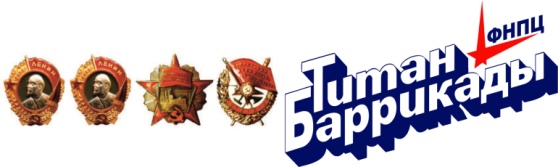 АКЦИОНЕРНОЕ ОБЩЕСТВО«ФЕДЕРАЛЬНЫЙ НАУЧНО-
ПРОИЗВОДСТВЕННЫЙ ЦЕНТР«ТИТАН – БАРРИКАДЫ»( АО «ФНПЦ «ТИТАН – БАРРИКАДЫ» )400071, г. Волгоград, пр. Ленина, б/нТел. 74-93-26Факс. (8442) 27-57-36, 27-40-20E-mail: cdb@cdbtitan.ruАКЦИОНЕРНОЕ ОБЩЕСТВО«ФЕДЕРАЛЬНЫЙ НАУЧНО-
ПРОИЗВОДСТВЕННЫЙ ЦЕНТР«ТИТАН – БАРРИКАДЫ»( АО «ФНПЦ «ТИТАН – БАРРИКАДЫ» )400071, г. Волгоград, пр. Ленина, б/нТел. 74-93-26Факс. (8442) 27-57-36, 27-40-20E-mail: cdb@cdbtitan.ruАКЦИОНЕРНОЕ ОБЩЕСТВО«ФЕДЕРАЛЬНЫЙ НАУЧНО-
ПРОИЗВОДСТВЕННЫЙ ЦЕНТР«ТИТАН – БАРРИКАДЫ»( АО «ФНПЦ «ТИТАН – БАРРИКАДЫ» )400071, г. Волгоград, пр. Ленина, б/нТел. 74-93-26Факс. (8442) 27-57-36, 27-40-20E-mail: cdb@cdbtitan.ruАКЦИОНЕРНОЕ ОБЩЕСТВО«ФЕДЕРАЛЬНЫЙ НАУЧНО-
ПРОИЗВОДСТВЕННЫЙ ЦЕНТР«ТИТАН – БАРРИКАДЫ»( АО «ФНПЦ «ТИТАН – БАРРИКАДЫ» )400071, г. Волгоград, пр. Ленина, б/нТел. 74-93-26Факс. (8442) 27-57-36, 27-40-20E-mail: cdb@cdbtitan.ruАКЦИОНЕРНОЕ ОБЩЕСТВО«ФЕДЕРАЛЬНЫЙ НАУЧНО-
ПРОИЗВОДСТВЕННЫЙ ЦЕНТР«ТИТАН – БАРРИКАДЫ»( АО «ФНПЦ «ТИТАН – БАРРИКАДЫ» )400071, г. Волгоград, пр. Ленина, б/нТел. 74-93-26Факс. (8442) 27-57-36, 27-40-20E-mail: cdb@cdbtitan.ruАКЦИОНЕРНОЕ ОБЩЕСТВО«ФЕДЕРАЛЬНЫЙ НАУЧНО-
ПРОИЗВОДСТВЕННЫЙ ЦЕНТР«ТИТАН – БАРРИКАДЫ»( АО «ФНПЦ «ТИТАН – БАРРИКАДЫ» )400071, г. Волгоград, пр. Ленина, б/нТел. 74-93-26Факс. (8442) 27-57-36, 27-40-20E-mail: cdb@cdbtitan.ruАКЦИОНЕРНОЕ ОБЩЕСТВО«ФЕДЕРАЛЬНЫЙ НАУЧНО-
ПРОИЗВОДСТВЕННЫЙ ЦЕНТР«ТИТАН – БАРРИКАДЫ»( АО «ФНПЦ «ТИТАН – БАРРИКАДЫ» )400071, г. Волгоград, пр. Ленина, б/нТел. 74-93-26Факс. (8442) 27-57-36, 27-40-20E-mail: cdb@cdbtitan.ruАКЦИОНЕРНОЕ ОБЩЕСТВО«ФЕДЕРАЛЬНЫЙ НАУЧНО-
ПРОИЗВОДСТВЕННЫЙ ЦЕНТР«ТИТАН – БАРРИКАДЫ»( АО «ФНПЦ «ТИТАН – БАРРИКАДЫ» )400071, г. Волгоград, пр. Ленина, б/нТел. 74-93-26Факс. (8442) 27-57-36, 27-40-20E-mail: cdb@cdbtitan.ruАКЦИОНЕРНОЕ ОБЩЕСТВО«ФЕДЕРАЛЬНЫЙ НАУЧНО-
ПРОИЗВОДСТВЕННЫЙ ЦЕНТР«ТИТАН – БАРРИКАДЫ»( АО «ФНПЦ «ТИТАН – БАРРИКАДЫ» )400071, г. Волгоград, пр. Ленина, б/нТел. 74-93-26Факс. (8442) 27-57-36, 27-40-20E-mail: cdb@cdbtitan.ruАКЦИОНЕРНОЕ ОБЩЕСТВО«ФЕДЕРАЛЬНЫЙ НАУЧНО-
ПРОИЗВОДСТВЕННЫЙ ЦЕНТР«ТИТАН – БАРРИКАДЫ»( АО «ФНПЦ «ТИТАН – БАРРИКАДЫ» )400071, г. Волгоград, пр. Ленина, б/нТел. 74-93-26Факс. (8442) 27-57-36, 27-40-20E-mail: cdb@cdbtitan.ruАКЦИОНЕРНОЕ ОБЩЕСТВО«ФЕДЕРАЛЬНЫЙ НАУЧНО-
ПРОИЗВОДСТВЕННЫЙ ЦЕНТР«ТИТАН – БАРРИКАДЫ»( АО «ФНПЦ «ТИТАН – БАРРИКАДЫ» )400071, г. Волгоград, пр. Ленина, б/нТел. 74-93-26Факс. (8442) 27-57-36, 27-40-20E-mail: cdb@cdbtitan.ruАКЦИОНЕРНОЕ ОБЩЕСТВО«ФЕДЕРАЛЬНЫЙ НАУЧНО-
ПРОИЗВОДСТВЕННЫЙ ЦЕНТР«ТИТАН – БАРРИКАДЫ»( АО «ФНПЦ «ТИТАН – БАРРИКАДЫ» )400071, г. Волгоград, пр. Ленина, б/нТел. 74-93-26Факс. (8442) 27-57-36, 27-40-20E-mail: cdb@cdbtitan.ruАКЦИОНЕРНОЕ ОБЩЕСТВО«ФЕДЕРАЛЬНЫЙ НАУЧНО-
ПРОИЗВОДСТВЕННЫЙ ЦЕНТР«ТИТАН – БАРРИКАДЫ»( АО «ФНПЦ «ТИТАН – БАРРИКАДЫ» )400071, г. Волгоград, пр. Ленина, б/нТел. 74-93-26Факс. (8442) 27-57-36, 27-40-20E-mail: cdb@cdbtitan.ruАКЦИОНЕРНОЕ ОБЩЕСТВО«ФЕДЕРАЛЬНЫЙ НАУЧНО-
ПРОИЗВОДСТВЕННЫЙ ЦЕНТР«ТИТАН – БАРРИКАДЫ»( АО «ФНПЦ «ТИТАН – БАРРИКАДЫ» )400071, г. Волгоград, пр. Ленина, б/нТел. 74-93-26Факс. (8442) 27-57-36, 27-40-20E-mail: cdb@cdbtitan.ruАКЦИОНЕРНОЕ ОБЩЕСТВО«ФЕДЕРАЛЬНЫЙ НАУЧНО-
ПРОИЗВОДСТВЕННЫЙ ЦЕНТР«ТИТАН – БАРРИКАДЫ»( АО «ФНПЦ «ТИТАН – БАРРИКАДЫ» )400071, г. Волгоград, пр. Ленина, б/нТел. 74-93-26Факс. (8442) 27-57-36, 27-40-20E-mail: cdb@cdbtitan.ruАКЦИОНЕРНОЕ ОБЩЕСТВО«ФЕДЕРАЛЬНЫЙ НАУЧНО-
ПРОИЗВОДСТВЕННЫЙ ЦЕНТР«ТИТАН – БАРРИКАДЫ»( АО «ФНПЦ «ТИТАН – БАРРИКАДЫ» )400071, г. Волгоград, пр. Ленина, б/нТел. 74-93-26Факс. (8442) 27-57-36, 27-40-20E-mail: cdb@cdbtitan.ruАКЦИОНЕРНОЕ ОБЩЕСТВО«ФЕДЕРАЛЬНЫЙ НАУЧНО-
ПРОИЗВОДСТВЕННЫЙ ЦЕНТР«ТИТАН – БАРРИКАДЫ»( АО «ФНПЦ «ТИТАН – БАРРИКАДЫ» )400071, г. Волгоград, пр. Ленина, б/нТел. 74-93-26Факс. (8442) 27-57-36, 27-40-20E-mail: cdb@cdbtitan.ruАКЦИОНЕРНОЕ ОБЩЕСТВО«ФЕДЕРАЛЬНЫЙ НАУЧНО-
ПРОИЗВОДСТВЕННЫЙ ЦЕНТР«ТИТАН – БАРРИКАДЫ»( АО «ФНПЦ «ТИТАН – БАРРИКАДЫ» )400071, г. Волгоград, пр. Ленина, б/нТел. 74-93-26Факс. (8442) 27-57-36, 27-40-20E-mail: cdb@cdbtitan.ruАКЦИОНЕРНОЕ ОБЩЕСТВО«ФЕДЕРАЛЬНЫЙ НАУЧНО-
ПРОИЗВОДСТВЕННЫЙ ЦЕНТР«ТИТАН – БАРРИКАДЫ»( АО «ФНПЦ «ТИТАН – БАРРИКАДЫ» )400071, г. Волгоград, пр. Ленина, б/нТел. 74-93-26Факс. (8442) 27-57-36, 27-40-20E-mail: cdb@cdbtitan.ruАКЦИОНЕРНОЕ ОБЩЕСТВО«ФЕДЕРАЛЬНЫЙ НАУЧНО-
ПРОИЗВОДСТВЕННЫЙ ЦЕНТР«ТИТАН – БАРРИКАДЫ»( АО «ФНПЦ «ТИТАН – БАРРИКАДЫ» )400071, г. Волгоград, пр. Ленина, б/нТел. 74-93-26Факс. (8442) 27-57-36, 27-40-20E-mail: cdb@cdbtitan.ruАКЦИОНЕРНОЕ ОБЩЕСТВО«ФЕДЕРАЛЬНЫЙ НАУЧНО-
ПРОИЗВОДСТВЕННЫЙ ЦЕНТР«ТИТАН – БАРРИКАДЫ»( АО «ФНПЦ «ТИТАН – БАРРИКАДЫ» )400071, г. Волгоград, пр. Ленина, б/нТел. 74-93-26Факс. (8442) 27-57-36, 27-40-20E-mail: cdb@cdbtitan.ruАКЦИОНЕРНОЕ ОБЩЕСТВО«ФЕДЕРАЛЬНЫЙ НАУЧНО-
ПРОИЗВОДСТВЕННЫЙ ЦЕНТР«ТИТАН – БАРРИКАДЫ»( АО «ФНПЦ «ТИТАН – БАРРИКАДЫ» )400071, г. Волгоград, пр. Ленина, б/нТел. 74-93-26Факс. (8442) 27-57-36, 27-40-20E-mail: cdb@cdbtitan.ruототна  на  на  на  от1.1ЗаказчикНаименование: АО «ФНПЦ «Титан-Баррикады»Местонахождение: 400071, г. Волгоград, пр-т Ленина, б/нПочтовый адрес: 400071, г. Волгоград,  почтовое отделение связи №71Контактное лицо (организационные вопросы по документации о закупке):Зимина Арина АлександровнаАдрес электронной почты: zakupki@cdbtitan.ruТел./факс: +7(8442) 74-91-321.2Организатор закупкиФункции организатора закупки выполняет Заказчик.1.3 Специализированная организацияНе привлекается.2Способ закупки (включая форму закупки и используемые дополнительные элементы)Способ закупки: запрос предложений.Форма закупки и используемые дополнительные элементы:– открытый;– в электронной форме;– одноэтапный; – без проведения квалификационного отбора;– одним лотом;– – без проведения переторжки3Предмет закупки с указанием количества поставляемого товара, объема выполняемой работы, оказываемой услугиТребования к продукции:Выполнение работ по ремонту наземного рельсового пути под козловой кран цеха № 75 в количестве 1 (одной) условной единицы работы в соответствии с техническим заданием и проектом договора, являющимися неотъемлемой частью извещения и документации о закупке.В соответствии с техническим заданием на закупку, являющимися неотъемлемой частью извещения о закупке.4Срок, место и порядок предоставления извещения и документация о закупкеИзвещение, документация о закупке доступны для ознакомления с момента размещения на сайте оператора электронно-торговой площадки (далее – ЭТП) АО Национальная электронная площадка «Фабрикант»  www.fabrikant.ru и на официальном сайте в информационно-телекоммуникационной сети Интернет  www.zakupki.gov.ru, без взимания платы.5Дата начала и окончания срока предоставления Участникам закупки разъяснений Положений извещения, документации о закупкеРазъяснения положений извещения, документации о закупке предоставляются Участникам закупки с момента размещения извещения по  30.07.2021г. 10:00 (МСК)   с учетом положений  Раздела I  настоящей документации о закупке. 6Порядок, место, дата начала, дата и время окончания срока подачи заявок на участие в закупке Дата начала срока подачи заявок:          23.07.2021г. Дата и время окончания срока подачи заявок:          04.08.2021г. 10:00 (МСК)Электронная торговая площадка АО «НЭП-Фабрикант»  www.fabrikant.ru7Дата и время открытия доступа к поданным заявкамДата и время открытия доступа к поданным заявкам:04.08.2021г. 10:00 (МСК)При проведении процедуры открытия доступа к поданным заявкам заседание ЗК не проводится, протокол не составляется (за исключением случая, если по окончании срока подачи заявок не подано ни одной заявки, когда составляется протокол открытия доступа)8Место и дата рассмотрения предложений Участников и подведения итогов закупкиДата и место рассмотрения заявок:09.08.2021г.   400071, г. Волгоград, пр-т Ленина, б/н, АО «ФНПЦ «Титан-Баррикады».Дата и место подведения итогов закупочной процедуры: 13.08.2021г.400071, г. Волгоград, пр-т Ленина, б/н, АО «ФНПЦ «Титан-Баррикады».9Обоснование НМЦ либо цены единицы продукции, включая информацию о расходах на перевозку, страхование, уплату таможенных пошлин, налогов и других обязательных платежейВ соответствии с Приложением 3 Раздела III настоящей документации «Обоснование по начальной максимальной цене»10Сведения о начальной (максимальной) цене договора (цене лота), либо формула цены, устанавливающая правила расчета сумм, подлежащих уплате Заказчиком поставщику (исполнителю, подрядчику) в ходе исполнения договора, и максимальное значение цены договора, либо цена единицы товара, работы, услуги и максимальное значение цены договора: 4 741 086,51 руб. (четыре миллиона семьсот сорок одна тысяча восемьдесят шесть рублей 51 коп.) с НДС 20% Сведения о начальной (максимальной) цене договора (цене лота), либо формула цены, устанавливающая правила расчета сумм, подлежащих уплате Заказчиком поставщику (исполнителю, подрядчику) в ходе исполнения договора, и максимальное значение цены договора, либо цена единицы товара, работы, услуги и максимальное значение цены договора: 4 741 086,51 руб. (четыре миллиона семьсот сорок одна тысяча восемьдесят шесть рублей 51 коп.) с НДС 20% 11Форма, сроки и порядок оплаты продукцииВ соответствии с проектом договора, являющимся неотъемлемой частью извещения и документации о закупке.Форма оплаты: оплата производится в безналичной форме; Срок и порядок оплаты: Оплата за выполненные работы осуществляется на следующих условиях:Заказчик производит авансовый платеж на приобретение строительных материалов в размере 30% от стоимости Договора в течение 15 (пятнадцати) календарных дней после подписания настоящего Договора и получения Заказчиком счета на оплату.  После получения аванса Подрядчик обязан в течение 5 (пяти) дней предъявить Заказчику счет-фактуру на сумму полученного аванса (если Подрядчик является плательщиком НДС.)Окончательный расчет Заказчик производит в течение 15 рабочих дней после подписания акта о приемке выполненных работ (форма КС-2), справки о стоимости выполненных работ и затрат (форма КС-3), получения Заказчиком счета-фактуры (если Подрядчик является плательщиком НДС) и счета на оплату, за минусом выплаченного аванса.12Место, условия и срок поставки товара, выполнения работы, оказания услугиВ соответствии с проектом договора, являющегося неотъемлемой частью извещения, документации о закупке.Место (поставки товара) выполнения работ, оказания услуг: 400071, г. Волгоград, пр-т Ленина б/н АО «ФНПЦ «Титан-Баррикады»Срок (поставки товара), выполнения работ, оказания услуг: начало работ - с момента перечисления авансового платежа, окончание – через 3 месяца после перечисления авансового платежа. 13Привлечение  специализированной организации, соисполнителейНе предусмотрено14Требования к безопасности, качеству, техническим характеристикам, функциональным характеристикам (потребительским свойствам) продукции, к размерам, упаковке, отгрузке товара, к результатам работы, установленные Заказчиком и предусмотренные техническими регламентами в соответствии с Законодательством о техническом регулировании, документами, разрабатываемыми и применяемыми в национальной системе стандартизации, принятыми в соответствии с Законодательством о стандартизации, иные требования, связанные с определением соответствия поставляемого товара, выполняемой работы, оказываемой услуги потребностям Заказчика. Если Заказчиком в документации о закупке не используются установленные в соответствии с Законодательством о техническом регулировании, Законодательством о стандартизации требования к безопасности, качеству, техническим характеристикам, функциональным характеристикам (потребительским свойствам) продукции, к размерам, упаковке, отгрузке товара, к результатам работы, в документации о закупке должно содержаться обоснование необходимости использования иных требований, связанных с определением соответствия поставляемого товара, выполняемой работы, оказываемой услуги потребностям Заказчика: в соответствии с техническим заданием и проектом договора, являющимися неотъемлемой частью извещения о закупке.Требования к безопасности, качеству, техническим характеристикам, функциональным характеристикам (потребительским свойствам) продукции, к размерам, упаковке, отгрузке товара, к результатам работы, установленные Заказчиком и предусмотренные техническими регламентами в соответствии с Законодательством о техническом регулировании, документами, разрабатываемыми и применяемыми в национальной системе стандартизации, принятыми в соответствии с Законодательством о стандартизации, иные требования, связанные с определением соответствия поставляемого товара, выполняемой работы, оказываемой услуги потребностям Заказчика. Если Заказчиком в документации о закупке не используются установленные в соответствии с Законодательством о техническом регулировании, Законодательством о стандартизации требования к безопасности, качеству, техническим характеристикам, функциональным характеристикам (потребительским свойствам) продукции, к размерам, упаковке, отгрузке товара, к результатам работы, в документации о закупке должно содержаться обоснование необходимости использования иных требований, связанных с определением соответствия поставляемого товара, выполняемой работы, оказываемой услуги потребностям Заказчика: в соответствии с техническим заданием и проектом договора, являющимися неотъемлемой частью извещения о закупке.15Требования к Участникам закупки и привлекаемым ими субподрядчикам, соисполнителям и (или) изготовителям товара, являющегося предметом закупки, и перечень документов, представляемых Участниками такой закупки для подтверждения их соответствия указанным требованиям, в случае закупки работ по проектированию, строительству, модернизации и ремонту особо опасных, технически сложных объектов капитального строительства и закупки товаров, работ, услуг, связанных с использованием атомной энергии: не предусмотрены.Требования к Участникам закупки и привлекаемым ими субподрядчикам, соисполнителям и (или) изготовителям товара, являющегося предметом закупки, и перечень документов, представляемых Участниками такой закупки для подтверждения их соответствия указанным требованиям, в случае закупки работ по проектированию, строительству, модернизации и ремонту особо опасных, технически сложных объектов капитального строительства и закупки товаров, работ, услуг, связанных с использованием атомной энергии: не предусмотрены.16Требования к описанию участниками закупки поставляемого товара, который является предметом конкурентной закупки, его функциональных характеристик (потребительских свойств), его количественных и качественных характеристик, требования к описанию участниками такой закупки выполняемой работы, оказываемой услуги, которые являются предметом конкурентной закупки, их количественных и качественных характеристик: в соответствии  с «инструкцией по составлению заявки», являющейся неотъемлемой частью документации о закупке (Приложение 2 Раздела III настоящей документации о закупке).Требования к описанию участниками закупки поставляемого товара, который является предметом конкурентной закупки, его функциональных характеристик (потребительских свойств), его количественных и качественных характеристик, требования к описанию участниками такой закупки выполняемой работы, оказываемой услуги, которые являются предметом конкурентной закупки, их количественных и качественных характеристик: в соответствии  с «инструкцией по составлению заявки», являющейся неотъемлемой частью документации о закупке (Приложение 2 Раздела III настоящей документации о закупке).17Обеспечение заявкиНе требуется. 18Обеспечение исполнения Договораустанавливается в соответствии с п. 7 раздела I документации о закупке в размере   30% от НМЦ.№НаименованиеСведения об участнике запроса предложений в электронной формеФирменное наименование с указанием организационно-правовой формы, полное и сокращенное наименование организации (для юридического лица) или Ф.И.О., паспортные данные, сведения о месте жительства участника закупки  (для физического лица), в том  числе, зарегистрированного в качестве индивидуального предпринимателя)Организационно - правовая формаУчредители (перечислить наименования и организационно-правовую форму или Ф.И.О. всех учредителей)Свидетельство о внесении в Единый государственный реестр юридических лиц/индивидуального предпринимателя (дата и номер, кем выдано) либо паспортные данные для участника запроса предложений в электронной форме– физического лицаВиды деятельностиСрок деятельности (с учетом правопреемственности)ИНН, КПП, ОГРН, ОКПОЮридический адрес (страна, адрес)Почтовый адрес (страна, адрес)Фактическое местоположениеТелефоны (с указанием кода города)Факс (с указанием кода города)Адрес электронной почтыФилиалы: перечислить наименования и почтовые адресаРазмер уставного капиталаСтоимость основных фондов (по балансу последнего завершенного периода)Банковские реквизиты (наименование и адрес банка, номер расчетного счета участника запроса предложений в электронной форме в банке, телефоны банка, прочие банковские реквизиты)Сведения о применении упрощенной системы налогообложенияФамилия, Имя и Отчество руководителя участника запроса предложений в электронной форме, имеющего право подписи согласно учредительным документам, с указанием должности и контактного телефонаОрган управления участника запроса предложений в электронной форме – юридического лица, уполномоченный на одобрение сделки, право на заключение которой является предметом настоящего запроса предложений в электронной форме и порядок одобрения соответствующей сделкиФамилия, Имя и Отчество уполномоченного лица участника запроса предложений в электронной форме с указанием должности, контактного телефона, эл.почты.1. Порядок оценки и сопоставления заявок по критерию «Цена договора» определяется по формуле:           Аmax – АiRai  =   х100, где:               AmaxRai –кол-во баллов по критерию «цена договора»; Amax – НМЦ договора, установленная в документации о закупке;        Ai – предложение i-го участника закупки о цене договора. 2. Порядок оценки и сопоставления заявок по критерию квалификация участника.При применении нескольких неценовых подкритериев по критерию «квалификация участника закупки» рейтинг складывается из суммы рейтингов  подкритериев, умноженный на коэффициент значимости критерия оценки.  3. Порядок оценки и сопоставления заявок по критерию срок предоставления гарантии качества продукции.    Количество баллов, присуждаемых по критерию « срок предоставления гарантии качества (выполнение работ  по ремонту рельсовых  путей)» определяется по формуле:            Gi – GminRgi  =   х100, где:               Gmin    Rgi – количество баллов по критерию «срок предоставления гарантии качества»;    Gmin – минимальный срок предоставления гарантии качества, установленной в документации;      Gi – предложение i-го участника по сроку гарантии качества.     Рейтинг по критериям определяется как произведение количества баллов по критерию и коэффициента значимости. Дробное значение рейтинга округляется до двух десятичных знаков после запятой по математическим правилам округления.      Итоговый рейтинг заявки рассчитывается путем сложения рейтингов по каждому критерию оценки заявки, установленному в документации о закупке.     Оценка предложения коллективного участника  по критерию «Квалификация участника» определяется суммированием предложений всех лиц, входящих в состав коллективного участника по вышеуказанным расчетам.     Оценка предложения коллективного участника  по критерию  «Цена договора»  и критерию «Срок предоставления гарантии качества продукции» определяется по предложению лидера коллективного участника по вышеуказанным расчетам .  